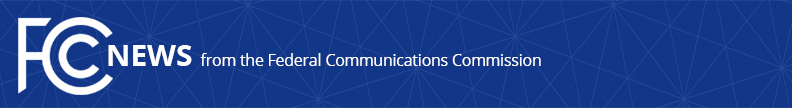 Media Contact: Janice Wise, (202) 418-8165janice.wise@fcc.govFor Immediate ReleaseFCC MODERNIZES BROADCAST OWNERSHIP RULES AND DECIDES TO ESTABLISH A NEW INCUBATOR PROGRAM TO PROMOTE BROADCAST OWNERSHIP DIVERSITYWASHINGTON, November 16, 2017 — The Federal Communications Commission today voted to modernize its broadcast ownership rules and to help promote ownership diversity in the broadcast industry.  These actions will provide broadcasters and local newspapers with a greater opportunity to compete in the digital age and will help ensure a diversity of viewpoints in local markets.Congress requires the Commission to review its broadcast ownership rules every four years to determine if they are in the public interest as the result of competition and if not, to repeal or modify them.  For too long, the Commission has failed to acknowledge the pace of change in the media marketplace by maintaining analog broadcast ownership rules that do not reflect today’s digital age.  For instance, the Newspaper/Broadcast Cross-Ownership Rule that the Commission eliminates today dates back to 1975.  By modernizing these outdated rules, broadcast stations and local newspapers will be able to more easily invest in local news and content and improve service to their local communities for the benefit of consumers.  Today’s Order on Reconsideration addresses several petitions for reconsideration of the Commission’s August 2016 Order in the 2010/2014 Quadrennial Regulatory Review that left the outdated broadcast ownership rules largely unchanged.  Specifically, today the Commission eliminates the Newspaper/Broadcast Cross-Ownership Rule, Radio/Television Cross-Ownership Rule, and Television Joint Sales Agreement Attribution Rule. The Order also modifies the Local Television Ownership Rule to better reflect competitive conditions in local markets by eliminating the Eight-Voices Test, which requires at least eight independently owned television stations to remain in a market before any entity may own two television stations in that market.  The Order also permits exceptions to the prohibition on an entity owning two of the top four stations in a market if it can be shown that a particular transaction would be in the public interest.  The Order does not address the issue of the national ownership cap and the associated UHF discount which are not part of the Quadrennial Review, and which will be considered in a separate proceeding later this year.  Lastly, in the Notice of Proposed Rulemaking, the Commission decides to establish, and seeks comment on how to implement and structure, a new incubator program in which established broadcasters would help facilitate entry by new voices into the marketplace by providing access to capital and/or technical expertise to new entrants and small businesses.  The program has broad support and will help promote ownership diversity in the broadcast industry. Action by the Commission November 16, 2017 by Order on Reconsideration and Notice of Proposed Rulemaking (FCC 17-156). Chairman Pai, Commissioners O’Rielly and Carr approving.  Commissioners Clyburn and Rosenworcel dissenting.  Chairman Pai, Commissioners Clyburn, O’Rielly, Carr and Rosenworcel issuing separate statements.MB Docket No. 14-50; MB Docket No. 09-182; MB Docket No. 07-294; MB Docket No. 04-256; MB Docket No. 17-289 ###
Office of Media Relations: (202) 418-0500ASL Videophone: (844) 432-2275TTY: (888) 835-5322Twitter: @FCCwww.fcc.gov/office-media-relationsThis is an unofficial announcement of Commission action.  Release of the full text of a Commission order constitutes official action.  See MCI v. FCC, 515 F.2d 385 (D.C. Cir. 1974).